Факультет Экономики, управления и предпринимательстваКафедра «Менеджмент и инновации» Период обучения: 2022-2024 гг.ПостдокторантураТема исследования: ИРН АР14972652 «Диверсификация экономики Улытауской области посредством развития туристской отрасли» по приоритету: Исследования в области социальных и гуманитарных наук (договор №316/ЖГ-2-22-24 от 20 октября 2022 года).САЛАУАТОВА ДИНАРА МУСЛИМОВНА   Электронная почта:  d.salauatova@keu.kz, Di_kz010@mail.ru 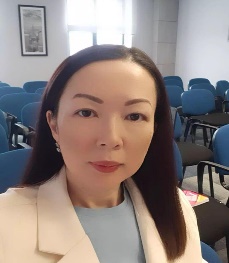 